Pakeman Primary SchoolEYFS Thematic Curriculum2021 - 20222 PlusAutumn 1Autumn 2Spring 1Spring 2Summer 1Summer 2Main ThemeAll About MeNursery RhymesFavourite StoriesTransportDown at the FarmUnder the SeaPossible ideas/ mini themes (These may be changed or adapted depending on cohort and children’s interests.)Settling-inEmotionsFamilyFacial featuresBody partsAutumnLearn a range of nursery rhymesCounting rhymes & propsInstrumentsPuppets & toys linked to charactersColours & colour mixingExploring fruit & animalsHunts & trailsTrain track buildingCardboard box rocketsWheel track paintingsPaper planes & fan playAnimal soundsFarm small-worldAnimal prints and texturesSealifeSubmarines and boatsFloating and sinkingKey texts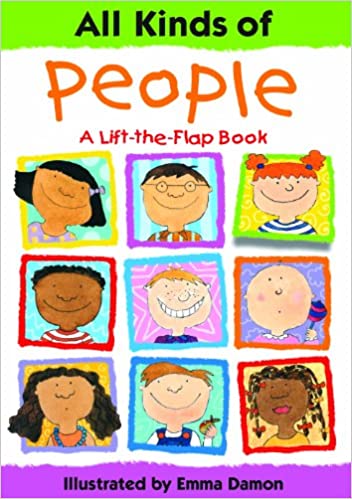 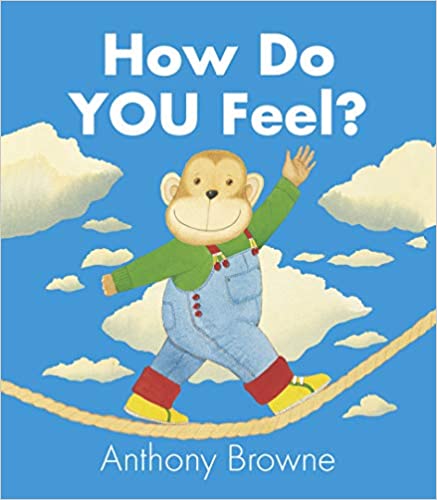 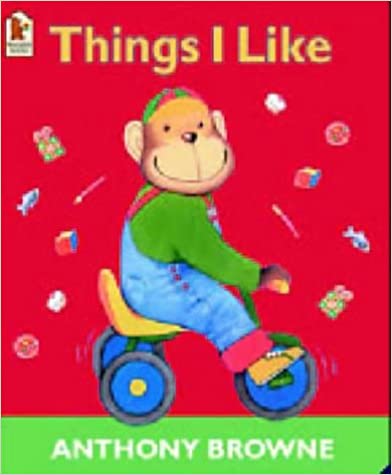 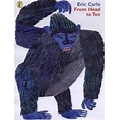 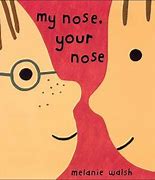 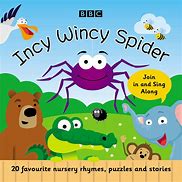 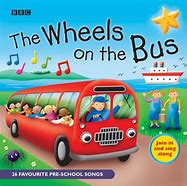 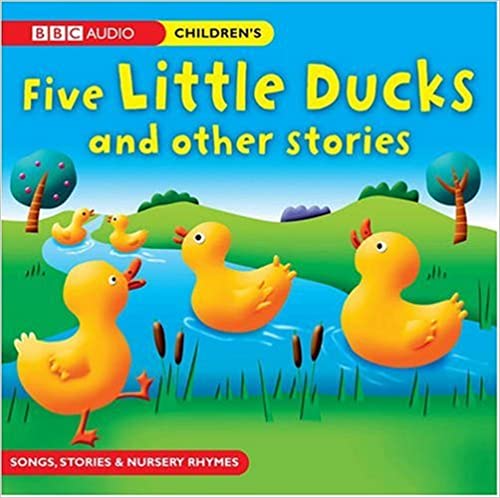 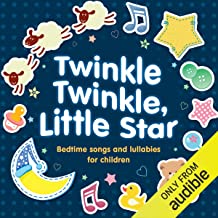 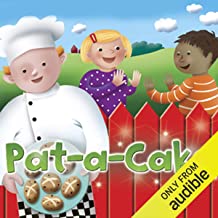 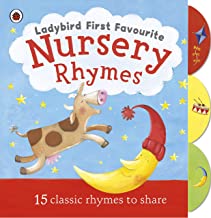 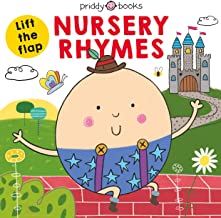 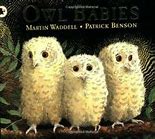 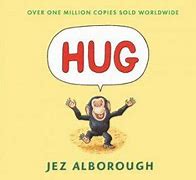 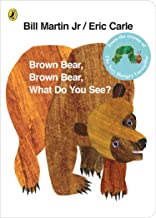 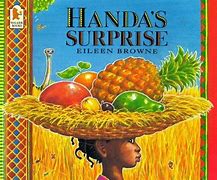 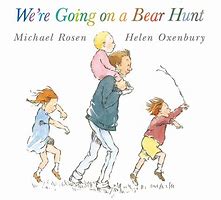 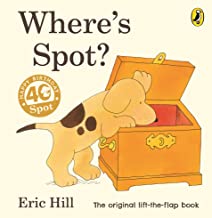 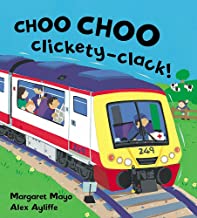 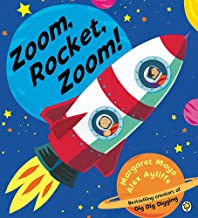 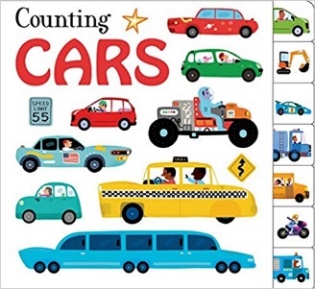 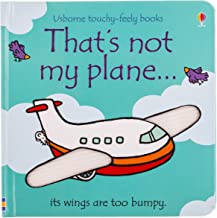 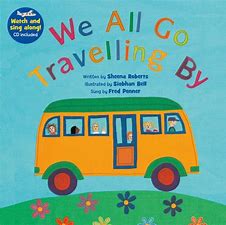 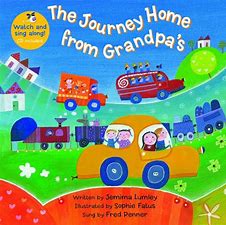 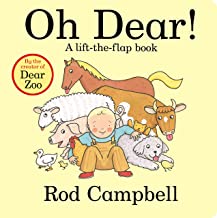 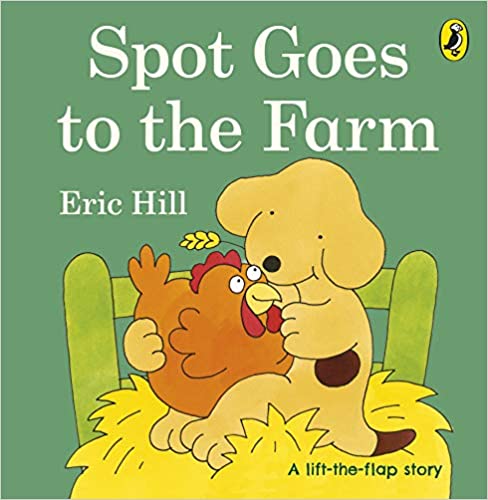 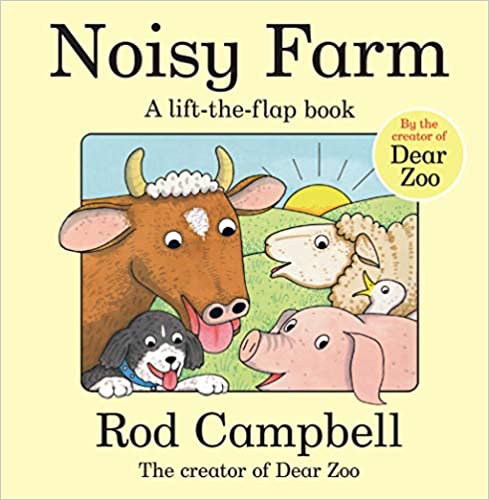 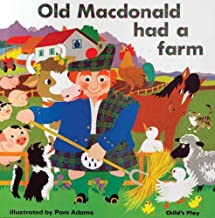 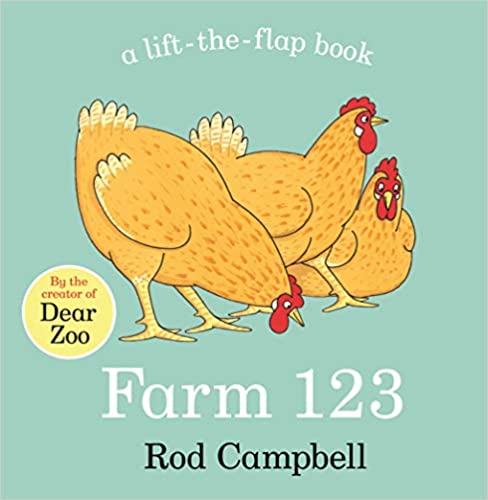 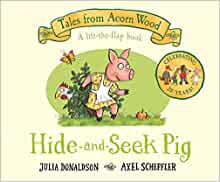 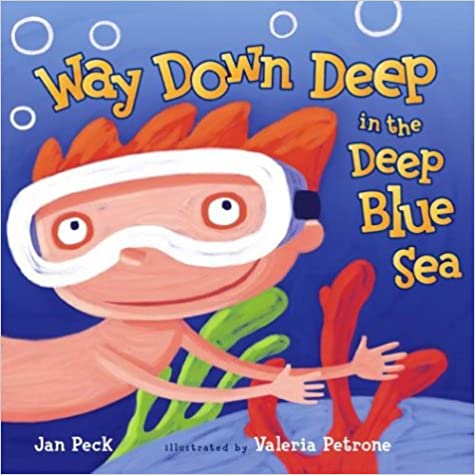 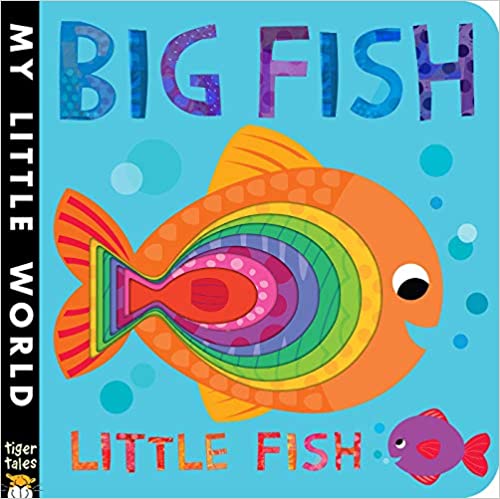 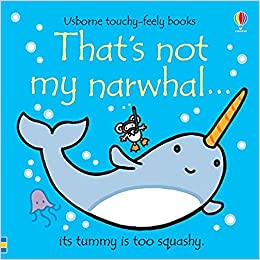 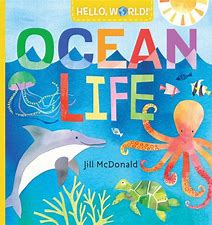 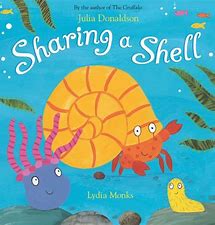 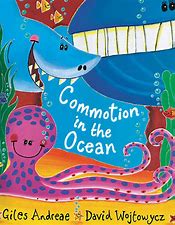 Possible ‘Wow’ moments and experiences (Not an exhaustive list)Autumn WalkSharing baby/family photosTransitionBonfire Night – toasted marshmallowsWinter Walk - ice/snow Nativity performanceFruit tastingBear hunt sensory trailTransitionVehicle to visit school playground – fire engine/taxi?Easter nest cakesEaster egg huntSpring WalkFarm visit?Collecting ducks eggsEid partyTransitionWhole school trip – beach?Key Events  in the CalendarJeans for Genes Day BHMRoald Dahl Day National Poetry Day Peace week Remembrance Day Human Rights Day International Day Anti-bullying week Holocaust Memorial Day Internet safety day World book day World maths day British science week Mother’s Day Comic/sports relief The Queen’s birthday World refugee day Father’s Day Festivals Diwali Rosh HashanahHarvest festival Diwali Hanukah Christmas Inter Faith week Chinese New Year Shrove Tuesday HoliEaster St David’s day St Patrick’s day Ramadan Eid St George’s day School Events Cinema night Christmas Fair International eveningEaster Raffle Cinema night Eid Party Summer Fair Home project ideasAll About Me special box – Show & TellLearn an entire nursery rhymeShare favourite bedtime storySend photos of children on a type of transport to share in schoolMake a small world farm with familyMake a boat that can floatRole-Play Area IdeasHome-corner - include multicultural resourcesAdd nursey rhyme characters and props to home cornerSmall-world linked to favourite storiesCreate a temporary train/bus using chairs, tickets etc Create a small barn/farmyard outdoorsSea life small-world playOpportunities for parental involvementShare information about family, heritage & culture.Parents to come in to do ‘Show & Tell’ with their child (Covid permitting).Come into class and share favourite rhymes with the children.Come into class and share a favourite story with the children.Any parents work in transport? Photos of family travel on different types of transport.Farm visit with school.Beach visit with school.Key vocabulary (including but not limited to)Names for:RelativesBody partsFeelingsAutumn: - acorn- conker- pine cone- pumpkinNames for characters in rhymes.Uncommon words that arise in rhymes, e.g. waterspout, baker, fiddle etc.Story language – ‘once upon a time, one day…’Positional languageColour namesAnimal namesNames of transport and vehicles.Transport sounds.Parts of transport and vehicles – steering wheel, doors, wheels, sail etc.Words describing ways to travel – fly, drive, sail etc.Animal names.Animal body parts e.g. tail, snout, fur etc.Animal homes on the farm – barn, pond, pigsty etc.Sea life names, submarine, boat, float, sinkCommunication & Language Weekly Activities/ Continuous ProvisionRhyme of the weekShow & Tell/News SharingSix Stories Shared – new vocab highlighted and revisited – recorded in class bookWellComm (intervention)Rhyme of the weekShow & Tell/News SharingSix Stories Shared – new vocab highlighted and revisited – recorded in class bookWellComm (intervention)Rhyme of the weekShow & Tell/News SharingSix Stories Shared – new vocab highlighted and revisited – recorded in class bookWellComm (intervention)Rhyme of the weekShow & Tell/News SharingSix Stories Shared – new vocab highlighted and revisited – recorded in class bookWellComm (intervention)Rhyme of the weekShow & Tell/News SharingSix Stories Shared – new vocab highlighted and revisited – recorded in class bookWellComm (intervention)Rhyme of the weekShow & Tell/News SharingSix Stories Shared – new vocab highlighted and revisited – recorded in class bookWellComm (intervention)PSED Continuous ProvisionSchool & class rulesStrategies for sharing/turn-takingMaking relationshipsManaging feelings - Zones of RegulationSchool & class rulesStrategies for sharing/turn-takingMaking relationshipsManaging feelings - Zones of RegulationSchool & class rulesStrategies for sharing/turn-takingMaking relationshipsManaging feelings - Zones of RegulationSchool & class rulesStrategies for sharing/turn-takingMaking relationshipsManaging feelings - Zones of RegulationSchool & class rulesStrategies for sharing/turn-takingMaking relationshipsManaging feelings - Zones of RegulationSchool & class rulesStrategies for sharing/turn-takingMaking relationshipsManaging feelings - Zones of RegulationPhysical Development Continuous ProvisionRange of differentiated scissors available (spring loaded, double holes, left/right-handed)Indoors: tweezers, pens, pencils, brushes, glue sticks, tools for dough/sand/water/cooking, small constructionOutdoors: Chalks, paintbrushes, climbing and building equipment, tricycles, 3 wheeled scooters, balls/bats/hoops/stiltsRange of differentiated scissors available (spring loaded, double holes, left/right-handed)Indoors: tweezers, pens, pencils, brushes, glue sticks, tools for dough/sand/water/cooking, small constructionOutdoors: Chalks, paintbrushes, climbing and building equipment, tricycles, 3 wheeled scooters, balls/bats/hoops/stiltsRange of differentiated scissors available (spring loaded, double holes, left/right-handed)Indoors: tweezers, pens, pencils, brushes, glue sticks, tools for dough/sand/water/cooking, small constructionOutdoors: Chalks, paintbrushes, climbing and building equipment, tricycles, 3 wheeled scooters, balls/bats/hoops/stiltsRange of differentiated scissors available (spring loaded, double holes, left/right-handed)Indoors: tweezers, pens, pencils, brushes, glue sticks, tools for dough/sand/water/cooking, small constructionOutdoors: Chalks, paintbrushes, climbing and building equipment, tricycles, 3 wheeled scooters, balls/bats/hoops/stiltsRange of differentiated scissors available (spring loaded, double holes, left/right-handed)Indoors: tweezers, pens, pencils, brushes, glue sticks, tools for dough/sand/water/cooking, small constructionOutdoors: Chalks, paintbrushes, climbing and building equipment, tricycles, 3 wheeled scooters, balls/bats/hoops/stiltsRange of differentiated scissors available (spring loaded, double holes, left/right-handed)Indoors: tweezers, pens, pencils, brushes, glue sticks, tools for dough/sand/water/cooking, small constructionOutdoors: Chalks, paintbrushes, climbing and building equipment, tricycles, 3 wheeled scooters, balls/bats/hoops/stiltsLiteracyContinuous ProvisionSessions linked to topic/focus bookDaily shared reading – Six Stories SharedSessions linked to topic/focus bookDaily shared reading – Six Stories SharedSessions linked to topic/focus bookDaily shared reading – Six Stories SharedSessions linked to topic/focus bookDaily shared reading – Six Stories SharedSessions linked to topic/focus bookDaily shared reading – Six Stories SharedSessions linked to topic/focus bookDaily shared reading – Six Stories SharedMaths coverage Continuous provision for mathematical development in the 2 Plus will reflect the Development Matters for this stage (see overview for more detail)Continuous provision for mathematical development in the 2 Plus will reflect the Development Matters for this stage (see overview for more detail)Continuous provision for mathematical development in the 2 Plus will reflect the Development Matters for this stage (see overview for more detail)Continuous provision for mathematical development in the 2 Plus will reflect the Development Matters for this stage (see overview for more detail)Continuous provision for mathematical development in the 2 Plus will reflect the Development Matters for this stage (see overview for more detail)Continuous provision for mathematical development in the 2 Plus will reflect the Development Matters for this stage (see overview for more detail)UTW links – topic relatedMake connections between the features of their family and other families.Notice differences between people.Notice differences between people.Repeat actions that have an effect.Explore materials with different properties.Notice differences between people.Repeat actions that have an effect.Explore materials with different properties.Repeat actions that have an effect.Explore materials with different properties.Explore and respond to different natural phenomena in their setting and on trips.Explore natural materials, indoors and outside.Explore and respond to different natural phenomena in their setting and on trips.Explore natural materials, indoors and outside.Repeat actions that have an effect.UTW links - ongoingFestivals: Make connections between the features of their family and other families.Notice differences between people.Season changes: Explore and respond to different natural phenomena in their setting and on trips.Explore natural materials, indoors and outside.Festivals: Make connections between the features of their family and other families.Notice differences between people.Season changes: Explore and respond to different natural phenomena in their setting and on trips.Explore natural materials, indoors and outside.Festivals: Make connections between the features of their family and other families.Notice differences between people.Season changes: Explore and respond to different natural phenomena in their setting and on trips.Explore natural materials, indoors and outside.Festivals: Make connections between the features of their family and other families.Notice differences between people.Season changes: Explore and respond to different natural phenomena in their setting and on trips.Explore natural materials, indoors and outside.Festivals: Make connections between the features of their family and other families.Notice differences between people.Season changes: Explore and respond to different natural phenomena in their setting and on trips.Explore natural materials, indoors and outside.Festivals: Make connections between the features of their family and other families.Notice differences between people.Season changes: Explore and respond to different natural phenomena in their setting and on trips.Explore natural materials, indoors and outside.Expressive Arts & Design opportunities (Topic-related)Notice patterns with strong contrasts and be attracted by patterns resembling the human face.Start to make marks intentionally.Explore paint, using fingers and other parts of their bodies as well as brushes and other tools.Express ideas and feelings through making marks, and sometimes give a meaning to the marks they make.Start to develop pretend play, pretending that one object represents another. For example, a child holds a wooden block to her ear and pretends it’s a phone.Enjoy and take part in action songs, such as ‘Twinkle, Twinkle Little Star’.Show attention to sounds and music.Respond emotionally and physically to music when it changes.Move and dance to music.Anticipate phrases and actions in rhymes and songs, like ‘Peepo’.Explore their voices and enjoy making sounds.Join in with songs and rhymes, making some sounds.Make rhythmical and repetitive sounds.Explore a range of soundmakers and instruments and play them in different ways.Explore different materials, using all their senses to investigate them. Manipulate and play with different materials.Use their imagination as they consider what they can do with different materials.Start to develop pretend play, pretending that one object represents another. For example, a child holds a wooden block to her ear and pretends it’s a phone.Start to make marks intentionally.Explore paint, using fingers and other parts of their bodies as well as brushes and other tools.Express ideas and feelings through making marks, and sometimes give a meaning to the marks they make.Explore different materials, using all their senses to investigate them. Manipulate and play with different materials.Use their imagination as they consider what they can do with different materials.Make simple models which express their ideas.Start to develop pretend play, pretending that one object represents another. For example, a child holds a wooden block to her ear and pretends it’s a phone.Start to make marks intentionally.Explore paint, using fingers and other parts of their bodies as well as brushes and other tools.Express ideas and feelings through making marks, and sometimes give a meaning to the marks they make.Explore different materials, using all their senses to investigate them. Manipulate and play with different materials.Use their imagination as they consider what they can do with different materials.Start to develop pretend play, pretending that one object represents another. For example, a child holds a wooden block to her ear and pretends it’s a phone.Start to make marks intentionally.Explore paint, using fingers and other parts of their bodies as well as brushes and other tools.Express ideas and feelings through making marks, and sometimes give a meaning to the marks they make.Explore different materials, using all their senses to investigate them. Manipulate and play with different materials.Use their imagination as they consider what they can do with different materials.Make simple models which express their ideas.Start to develop pretend play, pretending that one object represents another. For example, a child holds a wooden block to her ear and pretends it’s a phone.Express ideas and feelings through making marks, and sometimes give a meaning to the marks they make.Music in class Continuous Provision:- Explore different genres                               - Explore music from around the world                  - Explore and make a range of instruments - Learn & sing songs and rhymes                   - Move to music Continuous Provision:- Explore different genres                               - Explore music from around the world                  - Explore and make a range of instruments - Learn & sing songs and rhymes                   - Move to music Continuous Provision:- Explore different genres                               - Explore music from around the world                  - Explore and make a range of instruments - Learn & sing songs and rhymes                   - Move to music Continuous Provision:- Explore different genres                               - Explore music from around the world                  - Explore and make a range of instruments - Learn & sing songs and rhymes                   - Move to music Continuous Provision:- Explore different genres                               - Explore music from around the world                  - Explore and make a range of instruments - Learn & sing songs and rhymes                   - Move to music Continuous Provision:- Explore different genres                               - Explore music from around the world                  - Explore and make a range of instruments - Learn & sing songs and rhymes                   - Move to music 